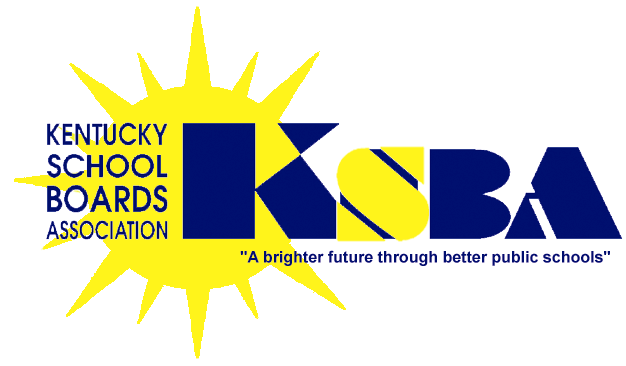 ACADEMY OF STUDIESSelf-Study Credit Hours The Kentucky School Boards Association provides each board member with options for meeting the annual training requirements as defined by 702 KAR 1:115 and KRS 156.031, 156.070, 160.180.  These include the annual conference, summer leadership institute, fall regional meetings and winter symposium.  Training requirements may also be met by participating in local board/superintendent team training provided by KSBA or through other providers that have been approved by the Kentucky Department of Education as required by statute.  KSBA has developed a technical assistance manual to assist providers in obtaining this approval and it can be accessed on the KSBA website (www.ksba.org).KSBA conferences allow time for learning from school board governance experts as well as time for networking with fellow board members throughout the state.  In-district training provided by KSBA is an opportunity for your board members and superintendent to become a more effective team by learning together, building positive relationships and applying training information directly to your situation.  On the exceptional occasion when board members have not been able to complete their annual training requirements at conferences or through in-district training, board members may be able to take advantage of self-study materials in the KSBA library. It is important to note, however, that self-study materials are limited and training credit will only be awarded once for each module over the entire length of board member service. KSBA cannot guarantee that modules will be available so it is imperative for members to monitor their board hour needs closely throughout the year.Self-study options and the associated credit hours are listed in the Board Team Development Self-Study Order Form on the following page. After completion of the self-study material, board members will be asked to complete a brief assessment and submit documentation to KSBA certifying that the materials have been studied for a minimum of the indicated hour(s).  A fee of $40 per credit hour will be billed directly to the school district upon receipt of the completed assessment.   If you have questions regarding the self-study or your board member training requirements, please contact Tammie Conatser at the KSBA office by phone at 800-372-2962 ext. 1100 or email at tammie.conatser@ksba.org.No Board action is required to receive credit for the self-study of KSBA-provided material.       Revised November, 2017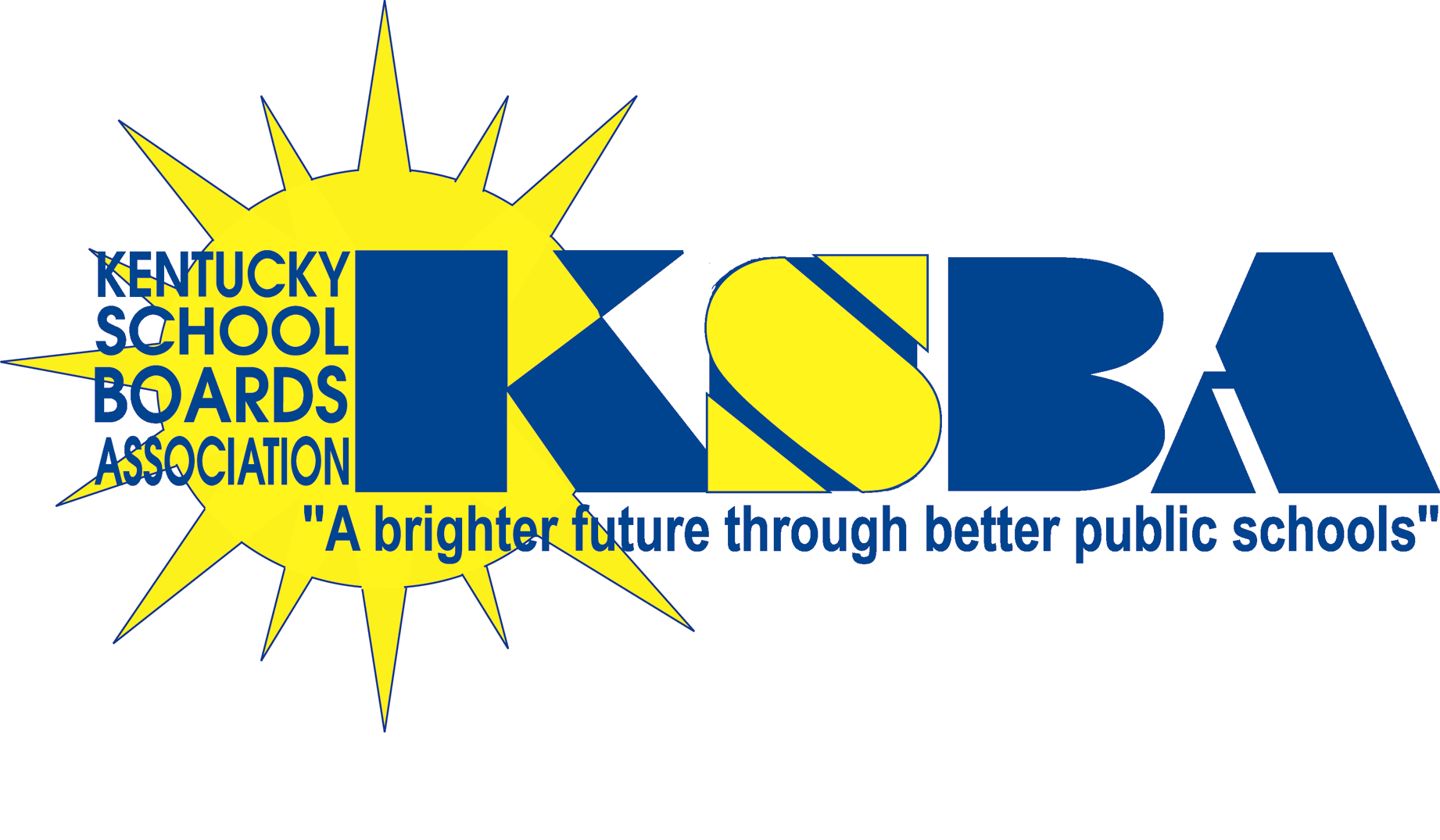 Name of Person Requesting Self Study:______________________________________________________________________Name of Board Member: _________________________________________________________________________________Address:____________________________________________________City________________State____Zip____________Email Address:_________________________________________________________________________________________Phone #:_______________________________________________________________________________________________School District:_________________________________________________________________________________________Please be aware that each self-study module may only be completed for credit one time during a board member’s career.  Once credit has been earned, that module is not available to that member again. Information regarding credit that has already been received can be found on your board training report.Please check the method in which you would like to receive the self-studies:  _____email  _____U.S.P.S. (regular mail) Please check one of the following forms of payment:
_____Bill my district for the total amount due 
_____Check #_____ will be mailed directly to KSBA at 260 Democrat Drive, Frankfort, KY 40601
_____Bill my credit card #_____________________, Expiration Date_____________________(mm/yy), Zip Code 		
			Please fax to:  Tammie Conatser at (502) 783-1182 or email to Tammie.Conatser@ksba.org  Title of Self-StudyCredit HoursFeePlease Mark “x” for the ones you are selectingKSBA School Board Leadership Guide2.5FreeBlack and White and Grey of School Board Member Ethics(meets annual ethics training  requirement)1$40Social Media, School Leaders & Ethics(meets toward annual ethics training  requirement)1$40Ethics & the School Board Meeting (Online)(meets toward annual ethics training  requirement)1$40Fundamental Finance(counts toward annual finance training  requirement)1$40The District Finance Report Card(counts toward annual finance training requirement)1$40Activity Funds & the Local Board of Education (Online)(counts toward annual finance training requirement)1$40Financial Oversight and the Local School Board(counts toward annual finance training requirement)1$40Model Procurement for School Districts(counts toward annual finance training requirement).50$30Nickel Facts(counts toward annual finance training requirement).50$30State Education Funding(counts toward annual finance training requirement).50$30Superintendent Evaluation(meets  annual superintendent eval. training  requirement)1$40The Board & the New Superintendent Evaluation Process(meets annual superintendent eval. training  requirement)1$40Evaluating The Superintendent - Looking Back & Moving Forward (Online) meets annual superintendent eval. training  requirement1$40Parliamentary Procedures for School Boards1$40Superintendent and their Boards1$40Kentucky STEM Imperative1$40School Safety and Risk Control1$40Relationships on the School Board1$40Communicating with School Stakeholders1$40The Basics of Lobbying-What to Do & What Not to Do1$40Leadership at the School Board Meeting2$80The Role of the Board in Pre-Kindergarten1$40Teaching & Learning in the 21st Century2$80Alternative Education: Kentucky’s Customized Solution1$40What Works in High Performing, High Poverty Schools1$40Health and Student Achievement1$40Bullying & Harassment1$40Competency Based Education1$40Connecting with the Community1$40School Board Governance1$40